Тема: Свойства равнобедренного треугольникаЦели урока: Ввести понятие равнобедренного треугольника, равностороннего треугольника. Рассмотреть и самостоятельно доказать теоремы о свойствах биссектрисы равнобедренного треугольника, об углах при основании и показать применения на практике.Ход урока: Эпиграф «Для того, чтобы изучение было наиболее эффективным, учащийся должен самостоятельно открыть настолько большую часть изучаемого материала, насколько это возможно в данных условиях».Организованная часть.Сообщить тему урока, сформулировать цели урока, девиз урока: «Лучший способ изучить что-либо – это открыть самому» Г.ЛихтенбергМы знаем, что геометрия – это наука о геометрических фигурах и их свойствах. Напрошлом уроке мы изучали такие геометрические понятия как треугольник, высота, биссектриса, медиана. Какие треугольники вы знаете?Ответ: остроугольный, тупоугольный, равносторонний, равнобедренный.Определение: Треугольник, две стороны которого равны, называются равнобедренными.Равные стороны называются боковыми, третья, сторона – основанием равнобедренного треугольника.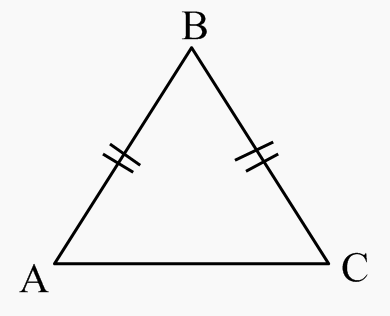 ΔАВС – равнобедренный, так как АВ=ВС; АВ, ВС – боковые стороны, АС- основание.˪А и ˪С – углы при основании;˪В – угол при вершине ΔАВС.В повседневной жизни мы постоянно встречаемся с равнобедренным треугольником. В строительстве и архитектуре, пирамиды египетские, крыши дома. А какой он равнобедренный треугольник? (Он красивый, надежный, симметричный, стройный, прочный, жесткий, его не сдвинешь с места и тд.)Для изучения свойств равнобедренного треугольника повторим все необходимое.Устная работа: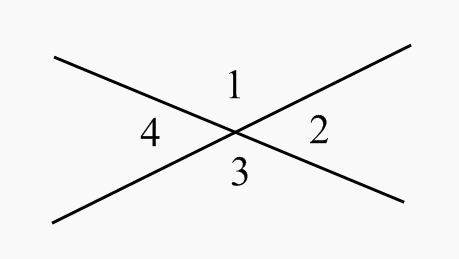 Как называются углы 1 и 2, 1и 3, 2 и 4Свойства смежных угловСвойства вертикальных углов.˪1 = 110°; ˪2 = ?, ˪3 = ?, ˪4 = ?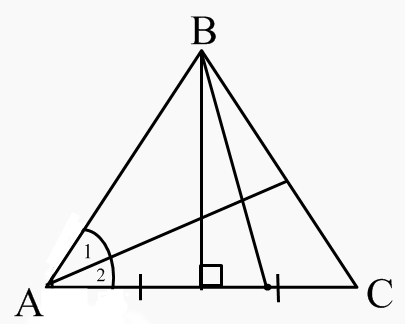 Назвать элементы ΔАВС.3.Доказать что DF –биссектриса 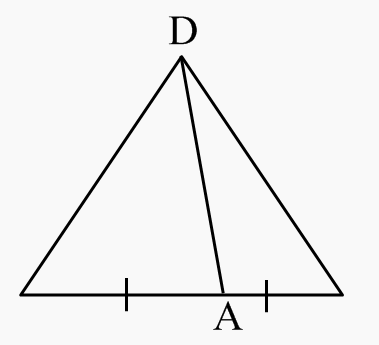 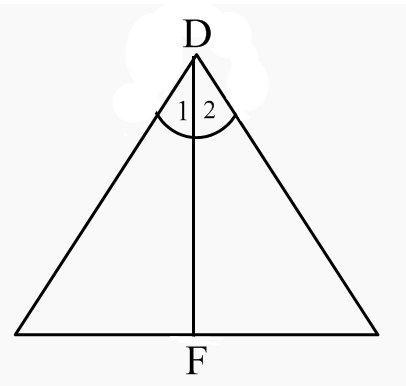 4.DA – медиана? Доказать.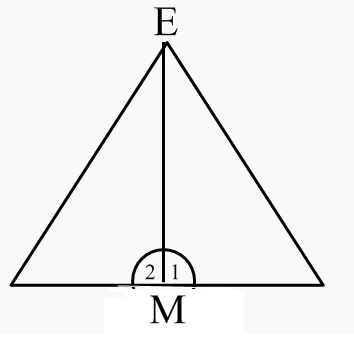 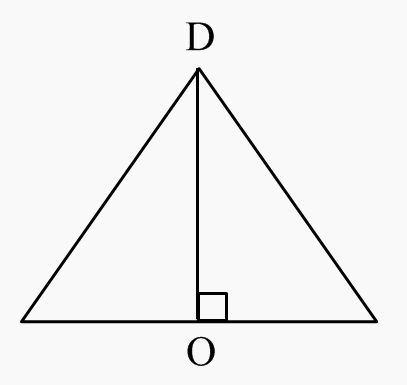 5.DO – высота? Доказать.6.EM – высота. Доказать.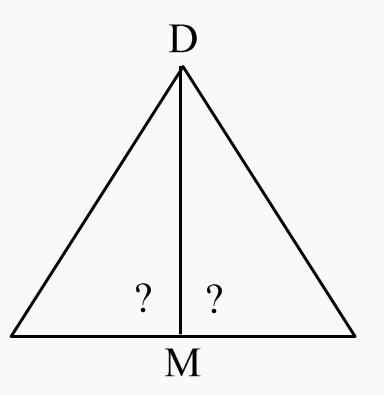 7.DM – высота. Найти углы. 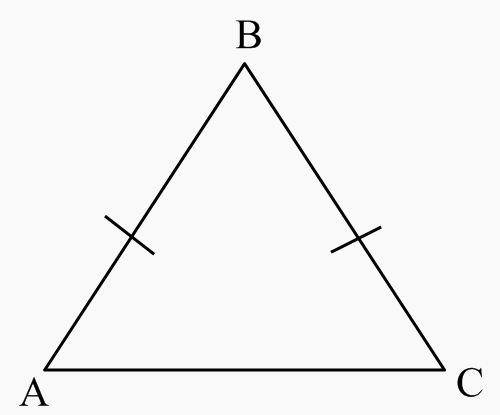 8.Назвать боковые стороны, основание, углы при основании.4.  Ряд работает на доске.Составить краткую запись по чертежу и решить задачи. 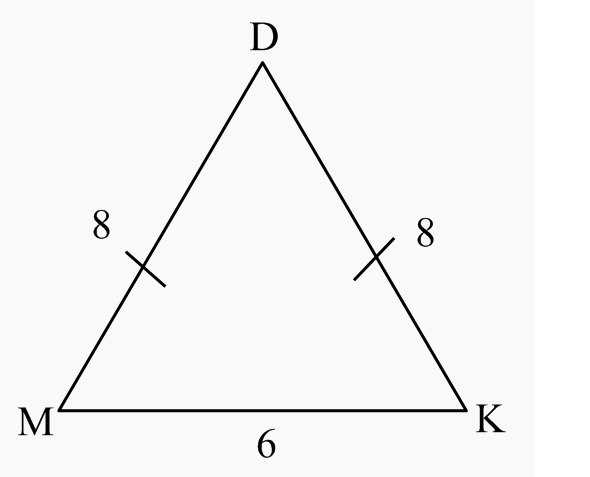 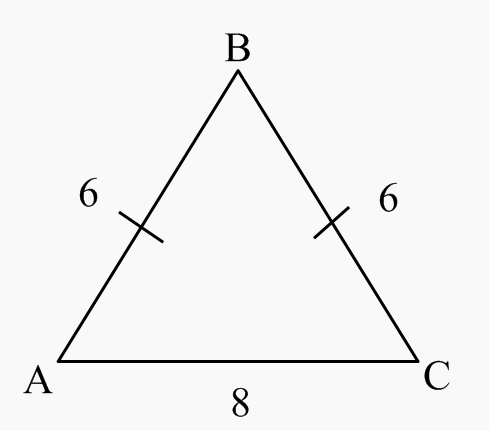 P = 20; AC = 	8MD ˃MK на x + x +8 =20	P =  2x = 12	х + 2 + х + 2 + х = 35x = 6	3х + 4 = 22	3х = 18	х = 6OF ˃FE в 2 раза	AB : AC = 2:1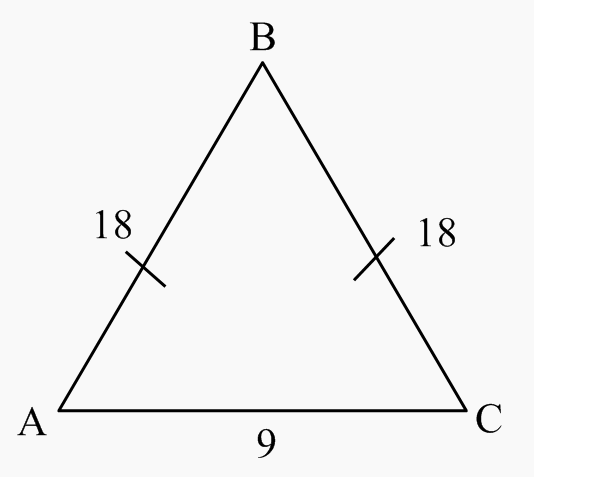 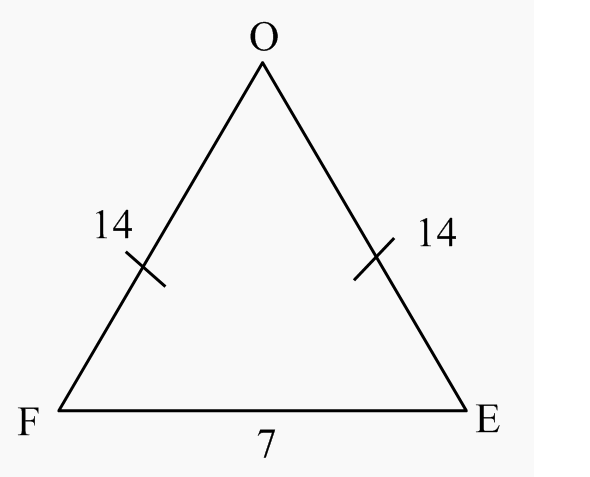 P = 	P =  2х + 2х + х = 35	2х + 2х + х = 455х = 35	5х = 45х = 7	х = 9Кто закончит – подключается к нам.5.  Самостоятельное доказательство теорем.1) Возьмем произвольный треугольник.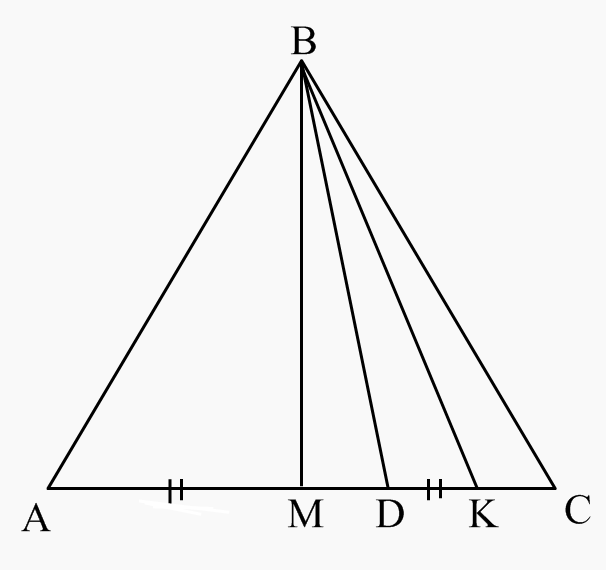 Построить – высоту ВМ – зеленый;  биссектрису BD – красный; медиану BK – синий.Вывод: Отрезки BM, BD, BK - различные2) Построим равнобедренный треугольник.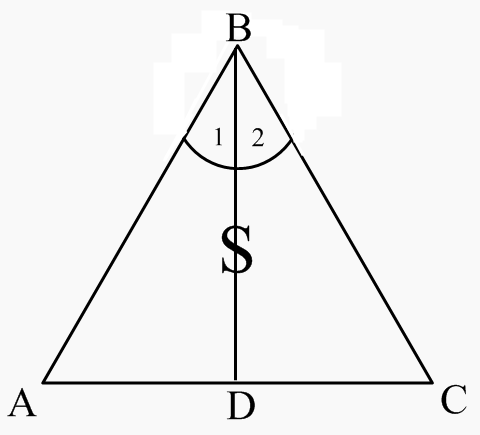 ΔABC – равнобедренныйBD – биссектриса проведенная к основанию АС. (красный)Докажите, что ΔABC = ΔCBD.AB = BC – по построению.BD – общая сторона.˪1 = ˪2 – по условиюПо I признаку равенства треугольников. ΔABD = ΔCBD. Из равенства треугольников следует, что AD = DC => BD – медиана – синий˪ADB = ˪СDB => они смежные 180 : 2 = 90°. BD – высота – зеленый.˪A = ˪CВывод:  Запись с пропусками:	Биссектриса, в равнобедренном треугольнике проведенная к основанию, является медианой и высотой.	А что можно сказать об углах.Вывод: В равнобедренном треугольнике углы при основании равны. 	Треугольник имеет 3 биссектрисы. Каждая ли из них является медианой и высотой? (Нет. Только опущенная из вершины к основанию). А какие верные предложения можно составить еще. Я могу сказать:Высота равнобедренного треугольника, проведенный к основанию, является медианой и биссектрисой.Медиана равнобедренного треугольника, проведенная к основанию, является высотой6. Устное закрепление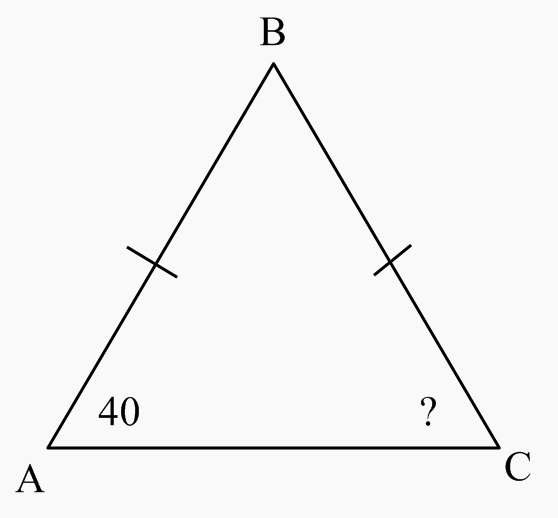 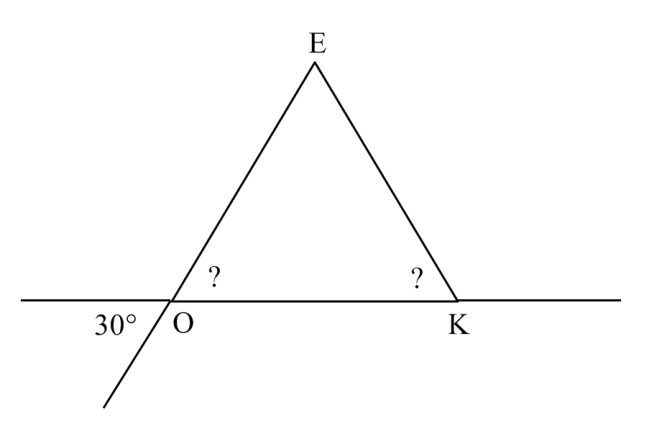 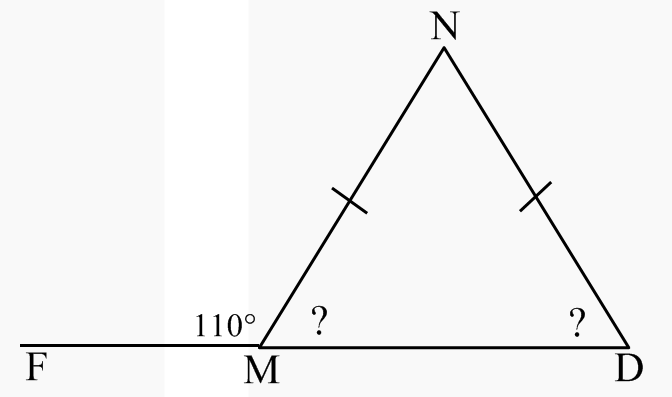 	˪A + ˪C = 100°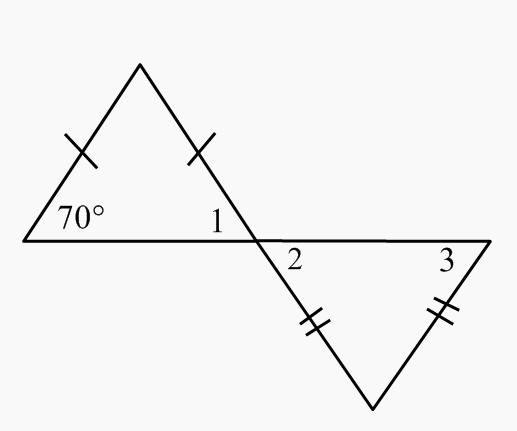 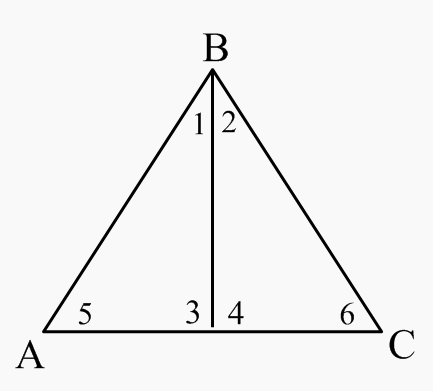 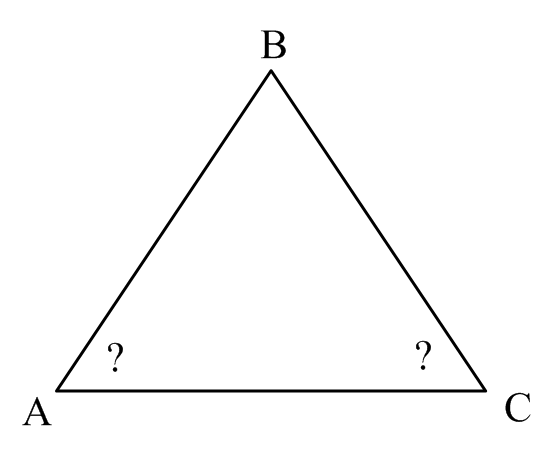 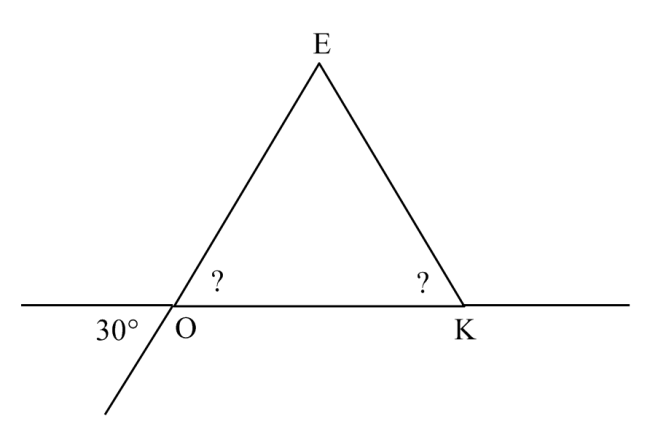 ˪1 = ?˪2 = ?˪3= ?7.  Математический диктант (ответы на откинутой доске).1. Закончить предложение.1) треугольник называется равнобедренным если у него (2 стороны равны)2) третья сторона в равнобедренном треугольнике называется (основанием)3) равные стороны в равностороннем треугольнике называются (боковыми)4)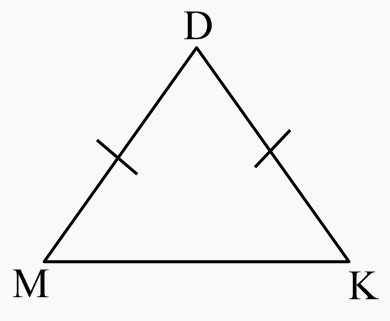 	1) основание (МК)	2) боковые стороны (MD и DK)	3) углы при основании (˪М и ˪K)	4) DM = (DK)	5) DK = 4см DM = ()	6) MK = 7, MD = 5 => P = ?	7) P = 20 MK = 6 => MD = ?, DK = ? ()8. Физкультминутка для глаз по ΔABC. (после 20 минут работы).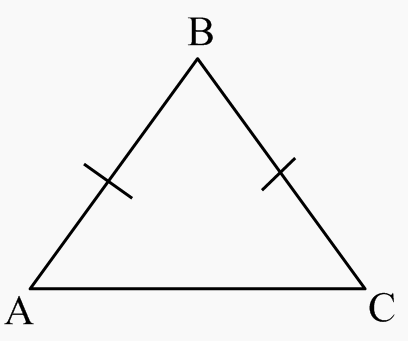 1. Показать глазами ΔABC, ΔСВА.2. Вершины А, В, С.3. Основание АС4. Равные стороны.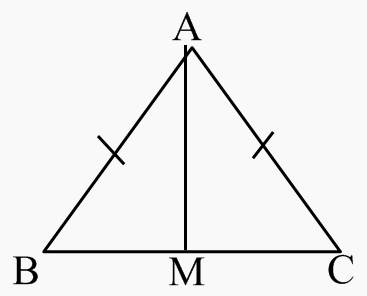 9. Письменное Закрепление.№109. Дано:  ΔАВС; АВ = АС.АМ – медиана. РΔАВС =32см, РΔАВМ=24смНайти: АМ Решение: РΔАВС= АВ + АС + ВС = . АВ = АС; ВМ = МС.АВ + ВМ = 32:2 = .АМ = РΔАВМ = 8см.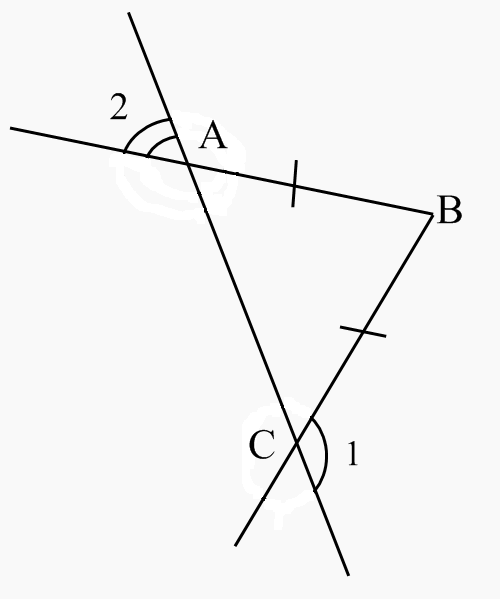 №112.Дано: ΔАВС; АВ = ВС; ˪1 = 130°;Найти: ˪2Решение:˪1 и ˪ВСА - ˪1 = 180° - 130° = 50°т ΔАВС – равнобедренный, то ˪ВСА = 50°˪2 = ˪BAC = 50. как в вертикальные.Ответ: 50°9. Домашняя работа№ 108, 110, 117. П18 читать, теоремы и определения выучить.10. Проверка домашней работы№105 б.Дано: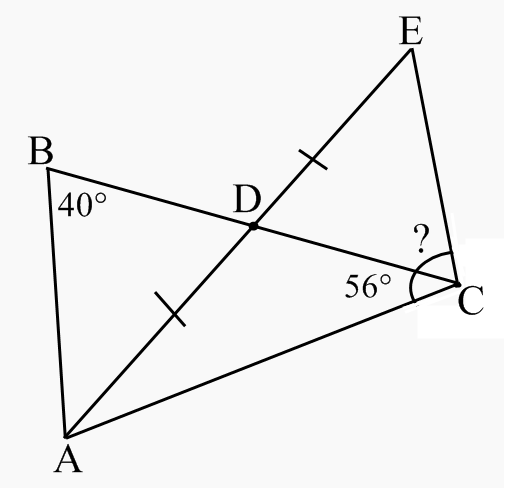 АВ = СD. ˪ADB = 44°. AB ⊥a, CD ⊥ a.Найти: ˪СВАРешение: ΔСDB= ABDAB = CD – по условиюBD – общая сторона˪АBD = ˪СDB = 90° по условиюПо 1 признаку равенства треугольников, имеем ˪ADB = ˪СBD = 44° ˪ABD - ˪СBD = 90° - 44° = 36°;Ответ: ˪СВА = 36°106.Дано: ΔАВС; АD – медиана ΔАВD = 40°Доказать: ΔАВD = ΔЕСD;    2)Найти: ˪АСЕРешение: 1) АD = DЕ – по условию; 2)ВD =DС – т.к. АD медиана; 3) ˪ВDА = ЕDС – вертикальные. По I признаку ΔАВD = ΔЕСD – что и требовалось доказать2) ˪АВD = ˪DСЕ = 40°; ˪ACE = 56° + 40° = 96°                                                  9. ΔMDK – равнобедренный. DK –основание. Назовите боковые стороны, углы при основании. 10. ΔFDK, FD = DK. Назовите основание, углы при основании, угол при вершине.